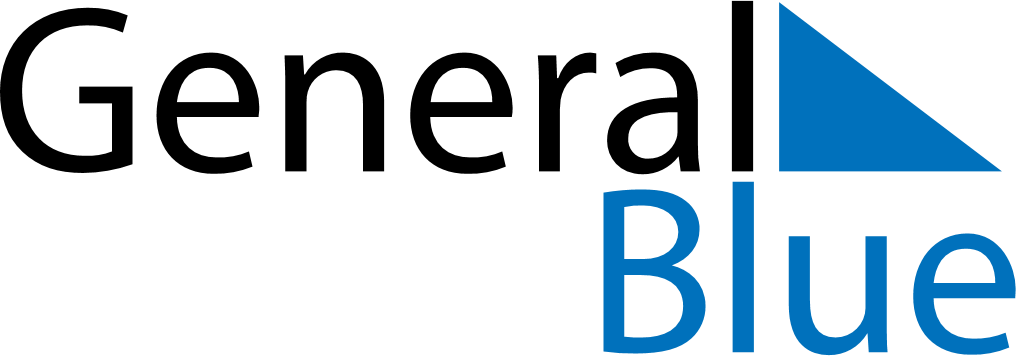 March 2021March 2021March 2021March 2021JerseyJerseyJerseyMondayTuesdayWednesdayThursdayFridaySaturdaySaturdaySunday1234566789101112131314Mother’s Day15161718192020212223242526272728293031